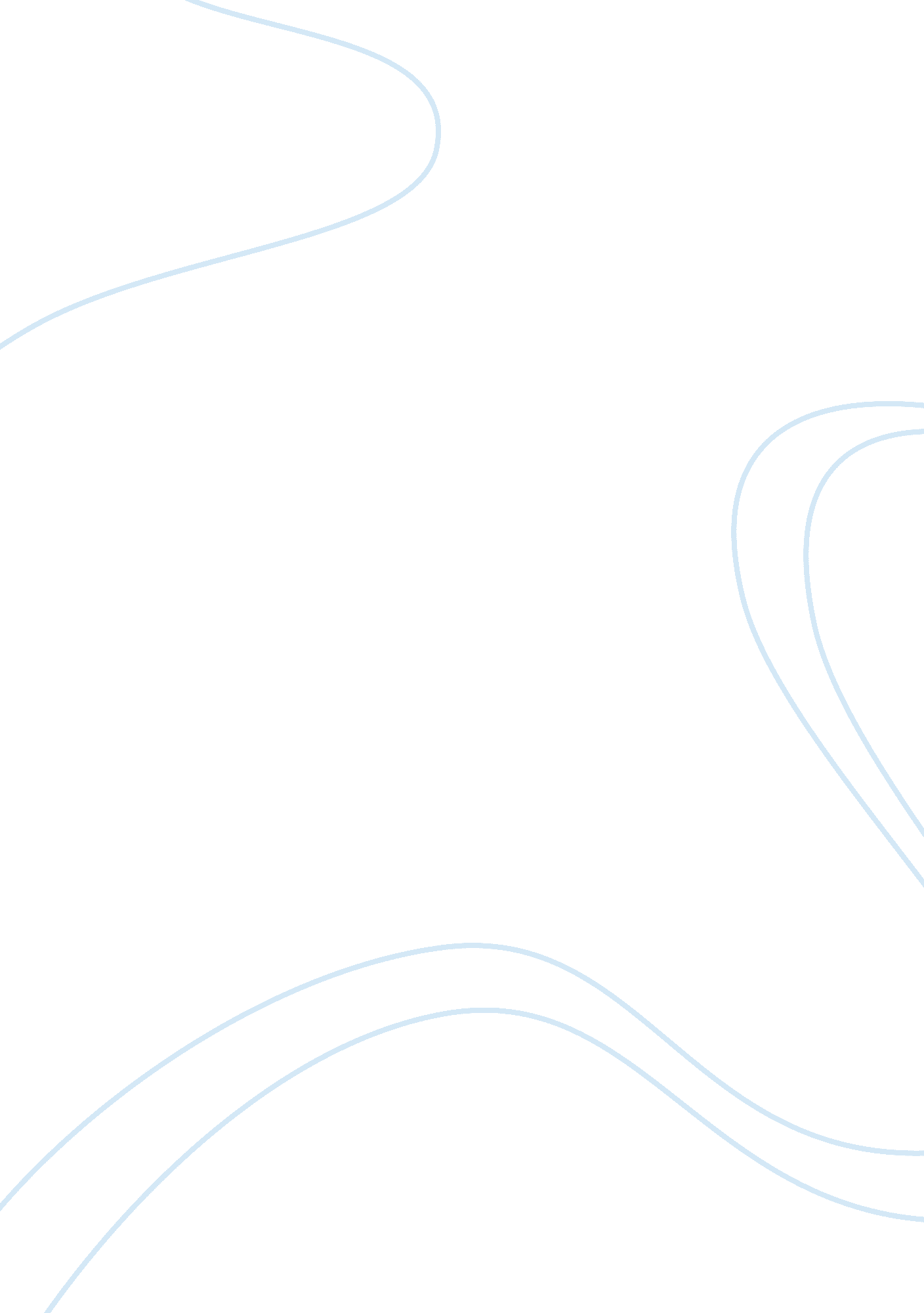 The issues faced in product feasibility commerce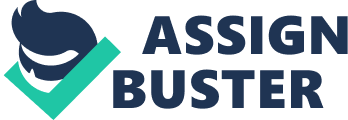 Contents Entire no. of capsules in a bottle = 60 capsules This chapter will discourse the proposed merchandise of the advocates. It includes a merchandise description which highlights the particular characteristics, benefits and advantages of the merchandise. A elaborate merchandise specification will be discussed to better depict the proposed merchandise of the advocates. It will besides include the natural stuffs, equipments and engineering to be used in the production procedure. Merchandise Description Merchandise Name: ZILI Plus ZILI Plus is an herbal nutrient addendum made from grinded chili pepper Piper nigrum. Cayenne Piper nigrum is one of the most powerful herbs in the universe because of its benefit to human organic structure. It is made out of vegetable capsules which has the highest concentration of Capsaicin among other Piper nigrum herbs. Capsaicin, a compound found in Cayenne Piper nigrum, stimulates blood circulation and digestion. It contains Vitamins A and B composite every bit good as Vitamin C and K. The herb contributes significantly to a healthy bosom and strong peripheral circulation. It contains mineral compounds that promote systemic cleaning, increase peripheral circulation, and promote overall wellness and wellbeing. The health-related history of cayenne Piper nigrum began with traditional Indian Ayurvedic practicians and was subsequently used in Asiatic states like China, Japan and Korea. The vitamins, minerals, and compounds found in cayenne Piper nigrum work to cleanse the system and advance overall wellness and wellbeing. N-S-P-P-USP MODEL Need: General: Treatment for wellness conditions such as hapless circulation, weak digestion, chronic hurting, sore pharynxs, concerns and odontalgias. Digestion: used to cut down weight, stimulates organic structure metamorphosis, tummy spasms, sourness, reflux and gas, and helps modulate digestion of saccharides, used as a redress for irregularity Circulation: maintain blood sugar degrees, better blood circulation, better bosom maps and prevent bosom diseases. Muscle strivings: Provides relief to rheumatic, articulation, and arthritis strivings External utilizations: usage as a powerful coagulator ( stops hemorrhage ) , wound-healing, bactericidal, USP ( Unique Selling Proposition ) : It contains extremely concentrated capsaicin found in no other herbal merchandises ; Used in cleansing the digestive piece of land and helps peripheral blood circulation. ZILI Plus as a Food Addendum: Maintains a healthy digestive system Cayenne Piper nigrum stimulates digestive system map. It helps to cleanse the digestive piece of land and to cut down gas buildup. Cayenne besides stimulates stomachic juice end product and acts as a natural digestive agent. Maintains healthy circulation Cayenne Piper nigrum helps back up healthy circulation and in peculiar, cayenne Piper nigrum helps to increase peripheral circulation. Cayenne Piper nigrum contains vitamin E which acts as an antioxidant that keeps the bosom healthy. It besides contains Vitamins C and K. These foods are associated with healthy blood circulation. Enhances metabolic efficiency ZILI Plus is made up of Capsaicin, an of import alkaloid in cayenne Piper nigrum. It helps hike energy released by the organic structure and therefore additions metamorphosis rate. Strengthens the immune system Cayenne Piper nigrum is one of the best beginnings of vitamin C and is frequently used to excite intense perspiration. Cayenne Piper nigrum besides contains folic and Para-benzoic acids, plus vitamins A and B-complex. Enhances the efficaciousness of other herbal and nutritionary addendums Cayenne Piper nigrum is a accelerator for other herbs, chiefly due to its oleoresin content, transporting them rapidly to where they are needed most. Beginning: hypertext transfer protocol: //www. becomehealthynow. com/php/article/suppsvitb/385/ SUPPLEMENT FACTS Table 1. 1 Serving Size 1 Capsules Amount Per Serving % Daily Value Cayenne ( Capsicum frutescens ) ( fruits ) 450 milligram Other Ingredients: Plant Cellulose, Vegetable Magnesium Stearate Side Effectss of ZILI Plus Gastrointestinal Side Effectss Substance of cayenne Piper nigrum can do stomach annoyance in some persons if taken. Anyone who is prone to heartburn is advised to speak to their physicians before taking cayenne Piper nigrum capsules. Peoples with cranky intestine syndrome or tummy or enteric ulcers may non be able to safely devour cayenne Piper nigrum addendums. Moisture Effectss The organic structure of the user may respond to effects of capsaicin stimulation by bring forthing excess wet. A individual taking cayenne pepper capsules may see perspiration, flushing, watery eyes, and a fluid olfactory organ. Allergic Reaction Some persons may see an allergic reaction to cayenne Piper nigrum. Signs include trouble external respiration, thorax hurting, stringency in the pharynx or thorax, a tegument roseola, urtications, and itchy or conceited tegument. An allergic reaction to cayenne pepper capsules should be considered a medical exigency. Kidney and Liver Issues Devouring excessively much capsaicin can do kidney and liver harm. Peoples should non transcend recommended doses, and anyone with kidney or liver jobs should non take chili pepper pepper capsules. Beginning: hypertext transfer protocol: //www. livestrong. com/article/121540-side-effects-cayenne-pepper-capsules/ Table 1. 2 B-A-F Matrix Benefits to Customers Advantages V. S Rivals Features of the Merchandise Food addendums Conserves nutritionary unity Easy to take Healthy life style Cheaper than other wellness addendum 3 benefits in 1 capsule Prevents diseases All natural made Bottle used is push and turn. Best pick for diet We use capsule to forestall the existent gustatory sensation of the chili pepper Easy to hive away. Can be put it anyplace Health bosom, Stimulates digestion, healthy circulation Information is printed in the bottle Functions of Cayenne Pepper Cayenne or most normally known as “ chili, ” is a popular spice used by assorted states non merely for cooking but besides for medicative intents for 1000s of old ages now. Capsaicin, the key ingredient which gives all sorts of pepper their heat, is the chief natural chemical constituent of chili pepper. Peppers are measured harmonizing to their heat, and normally, a Piper nigrum contains 0-15 % of capsaicin. A Piper nigrum ‘ s heat grade determines its use and value. This means that the hotter the Piper nigrum, the more capsaicin it contains which besides means that it has more usage and value. Capsaicin non merely gives heat to the Piper nigrum, it besides acts to cut down thrombocyte stickiness and besides relives hurting. Other elements of chili pepper are vitamin E, vitamin C, and carotenoids. Degree centigrades: UsersAPRILDocumentsEXPROJIMAGESfoodchart. php. jpg Beginning: hypertext transfer protocol: //www. healingdaily. com/detoxification-diet/cayenne. htm Health Benefits Cayenne Piper nigrum, non merely adds heat and spice to the nutrient but besides an first-class beginning of vitamin A carotenoids including beta-carotene. Beta-carotene is extremely of import in our organic structure for it helps in cut downing the symptoms of asthma, degenerative arthritis, and arthritic arthritis. Besides, because of cayenne Piper nigrum contains antioxidant, it is really helpful in the bar of free extremist amendss that can finally take to atherosclerosis, colon malignant neoplastic disease, and diabetic complications, nervus harm and bosom diseases. Beginning: hypertext transfer protocol: //www. whfoods. com/genpage. php? tname= foodspice & A ; dbid= 140 Cardio Vascular Benefits Cayenne and other ruddy chili Piper nigrums are known to cut down blood cholesterin, triglyceride degrees, and thrombocyte collection. They are besides known to increase the organic structure ‘ s ability to fade out fibrin, a substance necessity for the formation of blood curdling. Cayenne Piper nigrums are really helpful in cut downing the hazard of holding bosom onslaught, shot, and pneumonic intercalation. Harmonizing to research surveies, people who are accustomed to eating hot Piper nigrums like chili pepper, has a lower rate or possibility to hold such diseases. Prevent Stomach Ulcers Cayenne Piper nigrums does non do ulcers, alternatively they help forestall such disease by killing the bacterium that you might hold ingested in your organic structure. While making such, it besides stimulates the cell liner in the tummy to assist release protective buffering juices that would forestall ulcer formation. Merchandise Specification This merchandise comes in vegetable membrane capsules. Contained in a white unit of ammunition medical specialty plastic bottles that can suit 60 capsules of ZILI Plus Table1. 3 Empty vegetable Capsule Physical Specifications Size OUTER DIAMETER ( millimeter ) HEIGHT OR LOCKED LENGTH ( millimeter ) Capacity ( milligram ) 12 15. 3 40. 5 450 milligram Vegetable Capsules Vegetable capsules are made from natural works cellulose unlike gelatin capsules. It has the same map as gelatin capsules. Vegetable capsules are starch-free, gluten free and it does non incorporate preservatives. These capsules are made so that the demand of vegetarian and particular cultural life style would be met. Vegetable capsules are from HMPC ( hydroxyl, propylm, methyl cellulose ) which is comprised of works cellulose. It has been widely used in nutrient, cosmetics and pharmaceuticals all over the universe. These capsules can besides be coloured by natural comestible colorants and can be imprinted with natural printing inks. Besides vegetable capsules run swimmingly on all sorts of high velocity and semiautomatic filling machines. Beginning: hypertext transfer protocol: //www. ecvv. com/product/2168952. html Illustration 1. 1 Capsule Specification 40. 5 mm/ 4. 05 milliliter *Scoville Unit of measurements refer to the capsaicin degree in a specific Piper nigrum or pepper merchandise. The grade of “ heat ” in a peculiar Piper nigrum is straight relative to the capsaicin degree. Bottle: Height: 7. 5cm or 2. 95 inches Length: 5. 5cm or 2. 16 inches Width: 5. 5 centimeter or 2. 16 inches ZILI Plus Bottle Sizes: ZILI Plus bottle= 2. 95×2. 16×2. 16 inches Weight: 27, 000 milligram per bottle Shape: Round Color Scheme: White Brand Name: ZILI Plus The advocates have decided to utilize ZILI Plus as our trade name name because the merchandise is made up of 100 % natural spice herb with 3-in-1 wellness benefit. The name ZILI gives accent that the merchandise is made up of spice herb peculiarly Cayenne Pepper. This gives us a competitory advantage because Singaporeans will be attracted to our trade name name because of its “ Plus ” wellness benefits. Labeling: Direction for usage: Take twice a twenty-four hours before repast. Do non transcend recommended doses to avoid complications. Best Before: 2 old ages from fabrication. See underside of bottle ( DDMMYY ) DOH logo: Recognized by DOH and BFAD that it is proved safe to utilize Manufactured by: ZILI Company Corp. 2111 MM Ave. Binan Laguna Ph, Economic & A ; Technical Developing Zone of Philippines Imported by: ZILI Corporation Philippines For more information: TEL. NO. 744-33-21/744-3322 or 1800-10-4546259 Production Procedure Production Process Flow Chart Note: Receiving of natural stuffs: Every month – General Manager Quality checking of natural stuffs: Upon bringing – General Manager Measure 1: Grinding The dried Piper nigrums are ground into all right pulverization utilizing a all right spice factory. Illustration 1. 3 277368. jpg Measure 2: Encapsulation Capsule make fulling machine will be used to make full the vegetable capsules with 4. 5ml of grounded chili pepper pulverization. Capsules will be fed into the machine, the filler so align, clears and accurately fills each capsule and recloses. Fillers generate minimal dust with lowest degree of merchandise loss. Non-separated, dual loaded capsules and improperly inserted capsules are automatically rejected by machines to keep the consistence in the quality of merchandise. Illustration 1. 4 Capsule Filling Machine Table 1. 4 Machine Specification Specification CAPSULE INSPECTION MACHINE Capacity 160, 000 pcs/hr Machine size LxWxH ( centimeter ) 119mm X 126 mm X 223 millimeter Net Weight 1800 kilogram Measure 3: Capsule Inspection This review machine is designed and used for inspecting capsule or tablet which is patched, broken, or non standard by vision through automatically revolving the capsule over 360 grades or turning the tablet from one surface to the other surface. The inspector can easy take out any bad capsule or tablet and roll up together. Illustration 1. 5 Capsule Inspection Machine Table 1. 5 Machine Specification Specification CAPSULE INSPECTION MACHINE Capacity 160, 000 pcs/hr Machine size LxWxH ( centimeter ) 110x40x140 Net Weight 130 kilogram hypertext transfer protocol: //www. kwangdah. com/kdi-1. htm Measure 4: Bottling Machines count out capsules and drop them into empty bottles standing like soldiers at attending on another conveyer belt. The bottles so move beneath a optical maser, which seals a protective line drive over the bottles ‘ tops. Illustration 1. 6 Bottling Machine main_bottle_capsule_counter. jpg Table 1. 6 Bottling Specification Specification BOTTLING Machine Capacity 60 bottles/minute No. of numeration channels 16 Dimension 1980x1870x1740 millimeter Net Weight 130 kilogram Measure 5: Capping Caping machines will be used to procure caps onto medical specialty bottles. This semi-automaticA capping machine allowsA a individual operator to execute everyday activities rapidly and accurately. Illustration 1. 7 bottle_auto_capper_rotary_main. jpg Table 1. 7 Specification BOTTLING Machine Capacity 60 bottles/minute Cap diameter 10-60 millimeter Bottle diameter 15-100 millimeter Bottle height 50-150 millimeter Machine dimension 2400x1000x1900 millimeter Weight 700 kilogram Measure 6: Labeling The fully-automatic, single-side labeling machine is an ideal machine for labeling unit of ammunition, ellipse, level and square bottles. It can besides be used for wrap-around labels. Illustration 1. 8 bottle_labeler_single_sided_main. jpg Table 1. 8 Specification BOTTLING Machine Capacity 60 bottles/minute Bottle diameter 15-100 millimeter Bottle height 50-150 millimeter Machine dimension 2400x1000x1900 millimeter Weight 700 kilogram Measure 7: Putt manufactured and termination day of the month Manual Stamping of fabrication day of the month and termination day of the month will be done by the employees. Termination day of the month will be 2 old ages after the fabrication day of the month. Measure 8: Concluding Inspection A concluding review will be made to look into the overall quality of the merchandise. Check if the bottles are decently sealed and there are no clefts and materials. The quality control staff would utilize any or all of their five senses to analyze and look into the merchandise. Measure 9: Export Packing After go throughing concluding quality criterion cheques, merchandises will be carefully packed in a carton box. It will be marked consequently to guarantee proper handling of the merchandise. Sealed with packing tape, it will be so be fitted into a wooden crate which is mounted on a palette for lading convenience. CARTON BOX 22. 44 inches 14. 37 inches 11. 22 inches The dimension of the carton is 14. 37×22. 44×11. 22 ( inches ) . In 1 carton there will be 200 ZILI Plus bottles. Calculation to cognize how many ZILI Plus bottles will be placed in a carton: ( 14. 37×22. 44×11. 22= 3618. 03 ) / ( 3. 50×2. 16×2. 16= 16. 33 ) = 221. 55 OR 200 boxes The extra infinite is for the splitter inside the box. The box must incorporate the undermentioned labels: Company name: ZILI PLUS Merchandise name: ZILI Plus: Cayenne Pepper Capsules Batch Number Bar Code Precautions steps for managing State of beginning Volume content: 5, 400, 000 ( 27, 000mg x 200 ) or 54 kgs Gantt ChartC: UsersAPRILDocumentsEXPROJIMAGESgantt-revised. jpg Maximal Daily Production: 2, 100 Bottles 60 Capsule per bottle 450mg per capsule 27, 000 milligram per bottle 56, 700, 000 milligram or 56. 7kg in 2100 bottles 126, 000 capsule in 2100 bottles Analysis: From 8: 00 am to 8: 25 am The Grinding Machine will crunch 56, 700, 000 milligram or 56. 7kg of dried chili pepper Piper nigrum in to pulverize. This is will take 25 proceedingss. From 8: 25 am to 9: 15 am Encapsulation Machine will hold end product of 126, 000 capsules. This will take 50 proceedingss. From 9: 15 am to 10: 05 am Capsule Inspection machine can inspect 126, 000 capsules. This will take besides 50 proceedingss. From 10: 00 am to 10: 30 am There will be 1 batch of worker will take 15 proceedingss break and another batch will be for the following 15 proceedingss, so the machine will non close down, the machine will work continuously. From 10: 05 am to 10: 40 am Bottling Machine will set the capsule in the bottle and ready for cresting. This will take 35 proceedingss. From 10: 40 am to 11: 15 am The Capping Machine will crest the bottles that came from Bottling. This will take 35 proceedingss. From 11: 15 am to 11: 50 am The Labeling Machine will set spine of the label in the bottle. This will take 35 proceedingss. From 11: 50 autopsy to 1: 30 autopsy The workers will set fabrication and termination day of the month in the bottle manually. This will take 1hr and 40 proceedingss. From 12: 00 autopsy to 2: 00 autopsy The will be besides divided in two batch, 1st batch will eat tiffin from 12: 00 autopsy to 1: 00pm and another batch will take their tiffin from 1: 00 autopsy to 2: 00 autopsy. So there will be no arrest or close down of machine. From 1: 30 autopsy to 3: 15 autopsy The merchandise will hold a concluding review of the cresting whether it is cap good, labeling whether the spine is put in the bottle orderly and in conclusion the inspect in the every bottle whether there is fabricating and termination day of the month. From 3: 00 autopsy to 3: 30 There will be another interruption of 15 proceedingss per batch of workers, and will hold a sum of 30 proceedingss for 2 batch of workers. From 3: 30 autopsy to 5: 00 autopsy The worker will set all bottles in the boxes manually, 100 bottles per box, so there will be a sum of 21 boxes in a day-to-day. Estimated Production capacity Table 1. 9 Production Estimates Kg Capsules Bottles Daily 56. 7 126, 000 2, 100 Weekly 340. 2 756, 000 12, 600 Monthly 1, 360. 8 3, 024, 000 50, 400 Annually 16, 329. 6 36, 288, 000 604, 800 Production Procedure Estimates: Sum of grounded chili pepper Piper nigrum per twenty-four hours = 56, 700, 000 Sum of grounded chili pepper Piper nigrum per capsule= 450 milligram Entire no. of capsules produced in a twenty-four hours = 2, 100 capsules Entire no. of capsules in a bottle = 60 capsules Gantt Chart of Transporting Calendar month Year January February March April May June July August September October November December 2012 2013 2014 2015 2016 Twice a Month 20ft Container ( 232. 28×92. 52×94. 09= 2, 022, 045. 436 ) / ( 14. 37×22. 44×11. 22= 3618. 03 ) = 558. 88 or 558 Boxs 111, 600 Bottles Need 2 Months and 2 twenty-four hours to Fill the 20ft Container 200 Bottles per Box 1st Year ( LCL ) 157 Boxes Every Transportation 31, 400 Bottle 2nd and 3rd Year ( LCL ) 315 Boxes Every Transportation 63, 000 Bottle 4th and 5th Year ( FCL ) 472 Boxes Every Transportation 94, 400 Bottles 